Shrnutí učiva z nových pojmů:raději píšu znovu, protože vím, že musíme stále opakovatZavedli jsme novou veličinu elektrické napětí, proudCo elektrické napětí:Energie, kterou vykoná zdroj při přenosu částic s nábojem od 1 pólu k druhémuElektrické napětí vzniká mezi elektrickými náboji, které mají opačnou polaritu ( +  - ) a je to vlastně práce vykonaná elektrickými silami při přemisťování elektrického náboje Základní jednotka VOLT, měření voltmetrem připojení na spotřebič - paralelně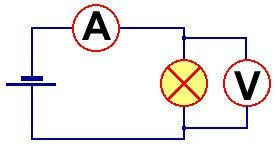 Jev galvanismus: chemická reakce 2 kovy a elektrolytNyní elektrický proud:Tok částic s nábojem ve vodiči za jednotku časuJednotka 1 AMPÉR – 1A projde vodičem za 1 s náboj 1 Coulomb 6.1018 elektronůSměr proudu – dohoda od + k-Měření ampérmetrem – zapojení do serie – do obvodu, nezapojovat přímo ke zdrojiaby proud procházel, musí obsahovat volné nosiče s nábojemhttps://www.vascak.cz/data/android/physicsatschool/template.php?s=ele_uir&l=czNyní nová fyzikální veličinaElektrický odpor: R značkaJe vlastnost spotřebiče, která vlastně brání toku částic s nábojem Přímo součástka rezistor : keramický váleček na něm izolovaný drát   jeho značka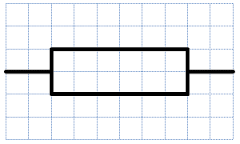 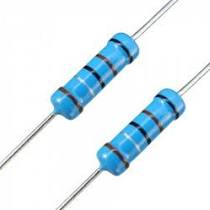 Dáváme ji do obvodu, abychom nezničili spotřebič (například k žárovce, diodě,.. pokud bychom chtěli diodu zapojit na zdroj – baterku mohlo by se stát, pokud bychom měli vyšší napětí, žárovka by praskla, dáme rezistor a on zmenší napětí, které jde do obvodu, část energie zůstane na rezistoru)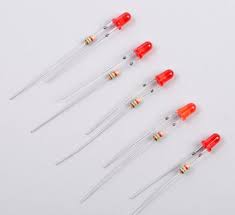 Velikost rezistoru závisí na  délce drátku - čím delší, odpor větší – značí se  lprůřezu S čím větší S, odpor menší  materiálu ( malý odpor má  měď, hliník, velký konstantan)    ρ    Se stoupající teplotou odpor rosteZákladní jednotka : 1 OHM Ω podle německého fyzika        R =   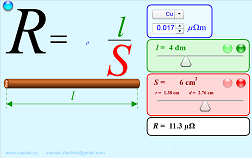 Vysvětlení: máme-li drátek přes něho částice s nábojem projdou tím snadněji, kolikrát má větší průřez S a kolikrát je kratší, naopak chceme-li, aby drátek kladl velký odpor, musí být dlouhý a tenkýStejně jako s vodou, čím delší, tenčí hadice na zalívání, tím voda vyteče později – klade odpor vodě, naopak větší tloušťka a kratší hadice, voda poteče o hodně dřív.Nyní na kratším testíku si vyzkoušej, zda si pamatuješ:Vybírej správné odpovědiJednotka napětí: VOLT, AMPÉR, OHMJednotka proudu: VOLT, AMPÉR, OHMJednotka odporu: VOLT, AMPÉR, OHMJednotka práce: JOUL,PASCAL,NEWTONJednotka tlaku: JOUL,PASCAL,NEWTONJednotka síly: JOUL,PASCAL,NEWTONJednotka tepla: JOUL,PASCAL,NEWTONJak připojíme voltmetr: SÉRIE, PARALELNĚJak připojíme ampérmetr: SÉRIE, PARALELNĚOprav chyby: Co je elektrický proud? Energie, nutná k přenosu nábojeCo je elektrické napětí? Brzda toku částicCo je elektrický odpor? Tok částic s nábojem za jednotku časuNa čem závisí velikost rezistoru: délka, …doplň další …………….A nyní znovu trochu počítání, jelikož nového bylo dost, znovu připomeneme hydrauliku a rychlostNa malý píst hydraulického lisu  působí síla 300 N. Velký píst má plochu 8 dm2 a působí na něj síla 6 kN. Jakou plochu má malý píst? Malý píst hydraulického lisu má obsah 3 cm2. Plocha velkého pístu je 0,6 m2 a působí na něj síla 40 kN. Jak velká síla působí na malý píst? Jakou silou zvedáme hydraulikou 6 t malý píst 3 cm2 velký píst 60000cm2Jak těžký náklad zvedáme na hydraulice, působíme silou 3 N na malý píst, ten má průřez 2 cm2 a velký píst 8000 cm2?Auto ujelo dráhu 125 km za 54 minut. Jakou jelo rychlostí?Za jak dlouho dojedeme do cíle 12 km, jedeme-li rychlostí 20 m/s?Jakou rychlostí jede nákladní auto, urazí-li 432 km za 3 h 42 min?Opiš si teorii do sešitu, vypočti příklady, proveď testík, pošli mě vyřešenéPo velikonocích budeme řešit Ohmův zákon, který plynule navazuje na napětí, proud, odpor